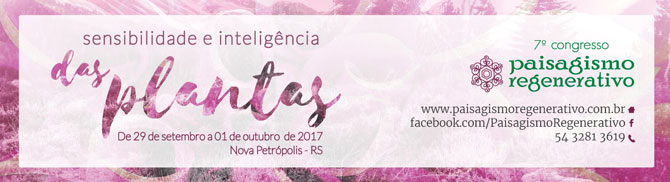 Ficha de inscrição de Trabalhos Acadêmicos7º Congresso Paisagismo Regenerativo – 29 e 30 setembro de 2017“Sensibilidade e inteligência das plantas”Nome: Endereço:CEP:Telefone Residencial:					Telefone Comercial:E-mail:Identidade (RG):						Órgão expedidor:CPF:Título:Resumo (abstract):Enviar em anexo:- Resumo de cada uma das etapas do trabalho científico em um único arquivo;- Foto de rosto.Enviar para paisagismoregenerativo@gmail.com